     TRINITY PRIMARY SCHOOL-BUKOTONATURE OF WORK:   REVISION WORKSET: 5 SUBJECT:  SCIENCECLASS: P.5 NAME: ______________________________ DATE ___________SECTION AName the structures used by fish for exchange of gases.__________________________________________________________________________How is a cat useful at home?________________________________________________________________________Identify the use of the garden tool shown below.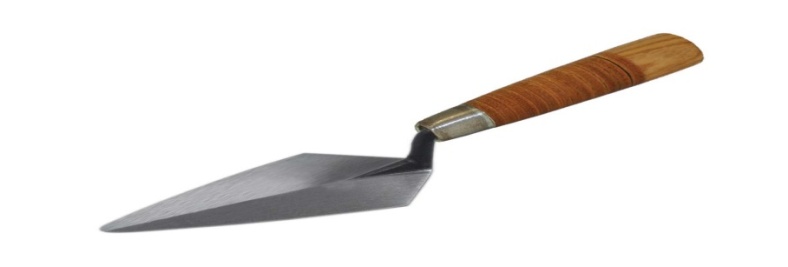    ___________________________________________________________________________Write down one example of an object that floats on water.Give one example of a plant with tap root system.________________________________________________________________________Mention one reason why we eat food._________________________________________________________________________Name the instrument used to measure temperature.________________________________________________________________________Why are crop pests said to be dangerous to farmers?________________________________________________________________________Why is it dangerous to eat cold left over food?_______________________________________________________________________Which part of a seed stores food for the embryo?_______________________________________________________________________A part from protection against enemies. State another reason why animals move from place to place.       _________________________________________________________________________Why is it good to keep our latrines and toilets clean?     _____________________________________________________________________Which part of a plant grows into branch?     ______________________________________________________________________State any one way of preventing germs.      _____________________________________________________________________Why is it bad to eat undercooked meat?      _____________________________________________________________________Name the clouds in the sky which are sign of storm.      ______________________________________________________________________Define the term mulching in soil conservation.      ______________________________________________________________________In which way can we prevent road traffic accidents?     ______________________________________________________________________Identify one reason why we should keep our bodies clean.      _____________________________________________________________________Which stage of a butterfly is dangerous to farmers?     _____________________________________________________________________Give the main reason why a fern is classified as non-flowering plant     _____________________________________________________________________Why is breast milk the best food for babies below two years?     ______________________________________________________________________How useful is mulching gardens to farmers?     ______________________________________________________________________Give one danger of  too much rainfall     _____________________________________________________________________Why should one brush teeth?      _____________________________________________________________________Name the type of weather which needs woolen clothing.     _____________________________________________________________________How can food be prevented from contaminated?     _____________________________________________________________________How are brightly colouredflowers pollinated?      _____________________________________________________________________ In which way is the human skull important?      ______________________________________________________________________Name the gas needed for the process of photosynthesis.     _____________________________________________________________________Give the reason why sleeping under treated mosquito net is good health practice.      ____________________________________________________________________Write one method of maintaining sanitation.     _____________________________________________________________________Name the main activity which promotes healthy teeth.      ______________________________________________________________________Identify the garden tool used for watering crops in dry weather.      _____________________________________________________________________Which compound leaf is shown below?      ____________________________________________________________________Give the part of alimentary canal that absorbs digested food.      ____________________________________________________________________Which parts of an insect help it to exchange gases?      _____________________________________________________________________Why should we always dispose of faeces properly?           _____________________________________________________________________Identify one characteristic of living things.      _____________________________________________________________________Define the term Digestion.     _____________________________________________________________________SECTION B(a) Why are insects like cockroaches said to be vectors?     _____________________________________________________________________(b)     Give two other examples of insect vectors.(i) _________________________________________________________________(ii)________________________________________________________________(c)    How can we prevent cockroaches in homes?        _______________________________________________________________________ (a) Explain the term weeding in crop growing            ______________________________________________________________________(b) Give any two examples of weeds(i)_________________________________________________________________(ii) _______________________________________________________________(c)   Write down one use of weeding.    _________________________________________________________________________ (a)Why do we wash hands with clean water and soap?      ________________________________________________________________________(b) Mention two groups of germs besides viruses.(i)________________________________________________________________(ii) ________________________________________________________________(c) Give one way through which spread of germs can be prevented.     _________________________________________________________________________44. (a) Name the part of flower that protects it when still in bud stage.       ___________________________________________________________________________(b) What does each part below develop into after fertilization?(i)  Ovule__________________________________________________________(ii) Ovary_________________________________________________________(c) Identify any one type of pollination.    __________________________________________________________________________45.  (a) what is first aid?    _________________________________________________________________________(b) Out line two reasons why we give first.(i) _______________________________________________________________(ii)________________________________________________________________(c) Explain the first stage given to a casualty with snake bite.     _________________________________________________________________________46. Use the diagram below to answer questions that follow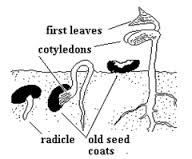  Which type of germination is shown above?_______________________________________________________________________ Give two examples of plants with such type of germination.________________________________(ii) ______________________________ Why do you think the cotyledons are unnecessary after fully growth of foliage leaves?_____________________________________________________________________47.  (a) Give one reason why some farmers keep rabbits.   ________________________________________________________________________(b) Write down two examples feeds given to rabbits.(i) _________________________________ (ii) ___________________________________Mention one disease which attacks both rabbits and poultry.______________________________________________________________________48. Below is a diagram of fish. Use it to answer questions that follow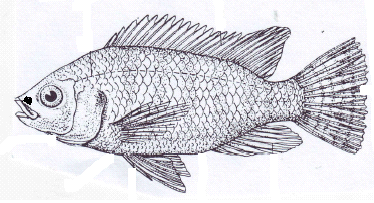 Name the parts marked W and X.W________________________(ii) X_________________________Write down the use of part marked S.________________________________________________________________________Where does the above animal live?______________________________________________________________________49.  (a) Define the term crop pest.      ______________________________________________________________________(b)   Mention two examples of pests.(i) ____________________________(ii) ____________________________________(c)   Give one method of controlling pests in garden without using chemicals.________________________________________________________________________50. (a) Which part of air is used for respiration or burning food?  ________________________________________________________________________(b)  Which gas occupies the highest percentage in atmosphere?   _______________________________________________________________________(c)  Identify any two properties of air.(i) ____________________________________________________________(ii) ____________________________________________________________ 51. The diagram below shows the structure of a tooth. Use it to answer questions that follow. Name the parts marked with S and P.(i) S____________________________ (ii) P __________________________(b) Mention one method of caring for teeth.       _______________________________________________________________________Give two diseases which can attack the above shown organ_______________________________(ii)________________________________52.  (a) Mention one use of roots to a plant.      _______________________________________________________________ In which two ways do people use plant roots_____________________________________________________________________________________________________________________________________ What name is given to swollen roots with stored food?     _________________________________________________________________________53.  (a) Identify any two materials which we can use to clean our bodies(i) _________________________________________________________________________(ii) _________________________________________________________________________Give one reason why we should iron school uniform.___________________________________________________________________________Identify one disease which can result from poor personal hygiene. __________________________________________________________________54.   P.5 pupils carried out an experiment in which transparent polythene paper was tied around leaves. After few hours, water droplets formed on the inside polythene. 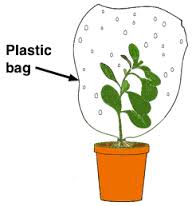 What did such an observation show?  ______________________________________________________________________Write down one factor that determines the rate of the process mentioned in ‘a’ above.         ______________________________________________________________________Apart from the above process, give other two uses of leaves to plants_______________________________________________________________________________________________________________________________________________55. In four sentences, outline the steps you can follow when preparing SSS at home.________________________________________________________________________________________________________________________________________________________________________________________________________________________________________________________________________________________________________________________________________________________________________________